Federation of Abbey Schools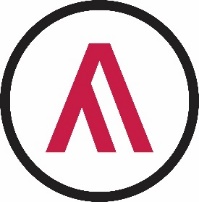 PSHE Long Term PlanFederation of Abbey SchoolsPSHE Long Term PlanFederation of Abbey SchoolsPSHE Long Term PlanFederation of Abbey SchoolsPSHE Long Term PlanFederation of Abbey SchoolsPSHE Long Term PlanFederation of Abbey SchoolsPSHE Long Term PlanFederation of Abbey SchoolsPSHE Long Term PlanAutumn 1Autumn 2Spring 1Spring 2Summer 1Summer 2EYFSY1Health and wellbeing Health and wellbeing RelationshipsRelationshipsLiving in the wider worldLiving in the wider worldY2Health and wellbeing Health and wellbeing RelationshipsRelationshipsLiving in the wider worldLiving in the wider worldY3Health and wellbeing(Team up Kids – The Brainy Bunch)Health and wellbeing(Team up Kids – The Brainy Bunch)RelationshipsRelationshipsLiving in the wider worldLiving in the wider worldY4Health and WellbeingHealth and WellbeingRelationshipsRelationshipsLiving in the wider worldLiving in the wider worldY5RelationshipsFamilies and friendshipsSafe relationshipsRespecting ourselves and othersRelationshipsFamilies and friendshipsSafe relationshipsRespecting ourselves and othersLiving in the wider world. Belonging to a communityMedia literacy and Digital resilienceMoney and WorkLiving in the wider world. Belonging to a communityMedia literacy and Digital resilienceMoney and WorkHealth and WellbeingGrowing and changingPhysical health and Mental wellbeingKeeping safeHealth and WellbeingGrowing and changingPhysical health and Mental wellbeingKeeping safeY6Health and Wellbeing:What affects mental health & ways to take care of itManaging change, loss & bereavementManaging time onlineKeeping personal information safeDrug use and the lawDrug use and the mediaHealth and Wellbeing:What affects mental health & ways to take care of itManaging change, loss & bereavementManaging time onlineKeeping personal information safeDrug use and the lawDrug use and the mediaRelationships:Attraction to othersCivil partnership & marriageRecognising and managing pressureConsent in different situationsExpressing opinions & respecting other points of viewHuman reproduction & birth Relationships:Attraction to othersCivil partnership & marriageRecognising and managing pressureConsent in different situationsExpressing opinions & respecting other points of viewHuman reproduction & birth Living in the Wider World:Valuing diversityChallenging discrimination & stereotypesEvaluating media sourcesInfluences and attitudes to moneyMoney and financial risksLiving in the Wider World:Valuing diversityChallenging discrimination & stereotypesEvaluating media sourcesInfluences and attitudes to moneyMoney and financial risks